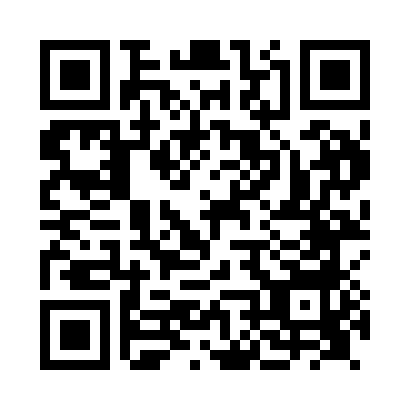 Prayer times for Ardler, Angus, UKWed 1 May 2024 - Fri 31 May 2024High Latitude Method: Angle Based RulePrayer Calculation Method: Islamic Society of North AmericaAsar Calculation Method: HanafiPrayer times provided by https://www.salahtimes.comDateDayFajrSunriseDhuhrAsrMaghribIsha1Wed3:185:261:106:238:5511:032Thu3:175:231:106:248:5711:043Fri3:165:211:106:268:5911:054Sat3:145:191:106:279:0111:065Sun3:135:171:096:289:0311:076Mon3:125:141:096:299:0611:087Tue3:115:121:096:309:0811:098Wed3:105:101:096:329:1011:109Thu3:095:081:096:339:1211:1110Fri3:085:061:096:349:1411:1211Sat3:075:041:096:359:1611:1312Sun3:065:021:096:369:1711:1413Mon3:055:001:096:379:1911:1514Tue3:044:581:096:389:2111:1615Wed3:034:561:096:399:2311:1616Thu3:024:541:096:419:2511:1717Fri3:014:521:096:429:2711:1818Sat3:004:511:096:439:2911:1919Sun2:594:491:096:449:3111:2020Mon2:584:471:096:459:3311:2121Tue2:584:451:096:469:3411:2222Wed2:574:441:106:479:3611:2323Thu2:564:421:106:489:3811:2424Fri2:554:411:106:499:3911:2525Sat2:554:391:106:499:4111:2626Sun2:544:381:106:509:4311:2727Mon2:534:361:106:519:4411:2728Tue2:534:351:106:529:4611:2829Wed2:524:341:106:539:4711:2930Thu2:524:331:106:549:4911:3031Fri2:514:311:116:559:5011:31